OBJEDNÁVKAČíslo objednávky: 24/2019 Ze dne: 14. 8. 2019Objednatel:Ředitelství silnic a dálnic ČR ssÚD 7 Podivín Bankovní spojení: ČNB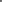 Tato objednávka je uzavírána na základě „Rámcové smlouvy o provedení menších stavebních prací” uzavřené mezi Objednatelem a motovitelem dne 6.6.2019, číslo Smlouvy 29ZA002181 (dálejen „Smlouva”) a po jejím potvrzení motovitelem zavazuje obě Smluvní sfrany ke splnění Smlouvou a touto objednávkou stanovených závazků.Místo dodání; D2 lan 19,26/KRPB-52-2/DNPO-2019-FIB/Kontaktní osoba Objednatele: xxxxxxxxxxxxxxxxxxxxxxxxxFakturujte: Ředitelství silnic a dálnic ČR, SSÚD 7, Brafislavská 867,691 45 PodivínObchodní a platební podmínky: Upravuje Smlouva.Objednáváme u Vás: oprava středových svodidel- pachatel neznámýLhůta pro dokončení dna: 31.12.2019Stupeň eskalace: Nehrozí nebezpečí z prodlení, zahájení prací Zhotovitelem do 3 kalendářních dnů od účinnosti objednávkyCelková hodnota objednávky v Kč bez DPH / s DPH: 67 535,-/81 717,35V případě akceptace objednávky Objednatele Zhotovitel objednávku písemně potvrdí prostřednictvím e-mailu zaslaného do e-mailové schránky Objednatele, ze které mu byla doručena tato objednávka (xxxxxxxxxxxxxxxxxxxxxxxV Podivíně dne 14. 8. 2019Za Objednatele: xxxxxxxxxxxxxxxxxxxxx Podpis oprávněné osoby:Číslo účtu:xxxxxxxxxxxxxxxxxxxxxxxxxxxxIČO:65993390DIČ:Zhotovitel:CZ65993390Obchodní jméno:JEREX a.s.Adresa:Příkop 4 ,602 00 BrnoIČO:25511581DIČ:CZ25511581